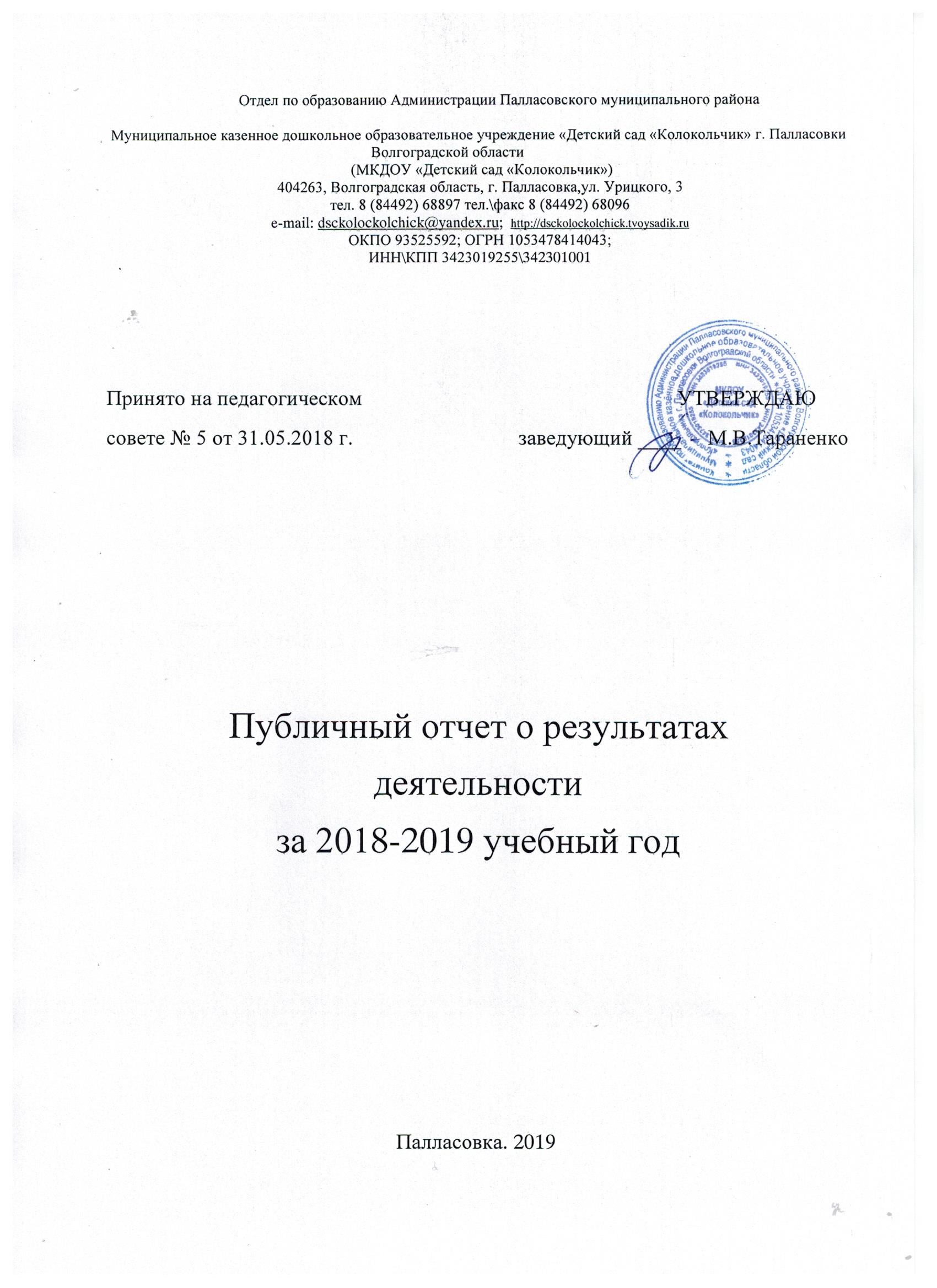 ВведениеУважаемые родители (законные представители), коллеги, партнёры !Предлагаем Вашему вниманию Публичный информационный отчет, в котором представлены результаты деятельности муниципального казенного дошкольного образовательного учреждения  «Колокольчик» г. Палласовки Волгоградской области за 2018- 2019 учебный год. Публичный отчет содержит проблемно- ориентированный анализ деятельности организации за 2018 – 2019 учебный год. Цель данного отчета – предоставить общественности, прежде всего родителям (законным представителям), открытую информацию о приоритетных направлениях развития ДОУ, сведения о жизни и деятельности всех участников образовательного процесса (сотрудников, воспитанников, родителях и социальных партнёров), их успехах и достижениях за прошедший учебный год и планируемых мероприятиях и направлениях развития в следующем учебном году, становление общественного диалога, организация партнерской деятельности в работе образовательного учреждения в соответствии с ФГОС ДО. Настоящий отчет подготовлен на основе контрольно-аналитической деятельности МКДОУ «Детский сад «Колокольчик» за 2018 – 2019  учебный годАнализ годового плана работы за 2018-2019 учебный год.Информационно-аналитическая справкаМуниципальное казенное дошкольное образовательное учреждение «Детский сад «Колокольчик», г. Палласовки Волгоградской области находится по ул. Урицкого, 3, функционирует на базе типового дошкольного учреждения в режиме 5- дневной рабочей недели, в режиме 10,5-часового пребывания, ДОУ посещало  154  ребенка в возрасте от двух  до семи лет, вы пустилось в школу 38 детей.        В детском саду функционируют  6 групп: I  младшая группа  для  детей с 2  до 3 лет; II  младшая группы для детей с 3 до 4 лет;средняя группа  для детей  с 4 до 5 лет;старшая группа для детей  с 5 до 6 лет;2 подготовительные  группы для детей с 6 до 7 лет.В ДОУ организовано четырехразовое, полноценное рациональное питание воспитанников в соответствии  с санитарно-эпидемиологическими правилами и нормативами СаНПиН 2.4.1.3049-13 «Санитарно-эпидемиологическими требованиями к устройству, содержанию и организации режима работы  дошкольных образовательных учреждений».Муниципальное казённое дошкольное образовательное учреждение «Детский сад «Колокольчик» г. Палласовки Волгоградской области обеспечивает развитие детей в возрасте от 2 до 7 лет с учетом их возрастных и индивидуальных особенностей по основным направлениям развития и образования детей - образовательным областям: социально-коммуникативному развитию, познавательному развитию, речевому развитию, художественно-эстетическому развитию, физическому развитию. Обеспеченность педагогическими кадрамиУсловием результативности учебно-воспитательного процесса является кадровое обеспечение: Заведующий,  старший воспитатель,  учитель –логопед, музыкальный руководитель, инструктор по физической культуре, 10 воспитателей.Согласно п.3.4. ФГОС  квалификация педагогических работников  соответствует  квалификационным характеристикам, установленным в Едином квалификационном справочнике должностей руководителей, специалистов и служащих,  утвержденным приказом министерства РФ от 26.08.2010г. Необходимым условием качественной реализации Программы  является ее непрерывное сопровождение педагогическими работниками, которые  обладают основными компетенциями, необходимыми для создания условий развития детей, обозначенными в п.3.2.5 настоящего Стандарта. Имеют квалификационную категорию:  первую квалификационную категорию 9 педагогов,   «соответствие занимаемым должностям» 4  педагога,    2 педагога  не имеют квалификационной категории т. к. вышли из отпуска по уходу.  Кадровое обеспечение соответствует оптимальному уровню - укомплектованность штатными педагогическими кадрами составила 100 %.Педагоги с высшим образованием – 45 % - 7 педагогов, среднее профессиональное  образование – 55 % - 8 педагогов. Удельный вес педагогов высшей квалификационной категории – 0 % , первой  квалификационной категории – 60 % (9 педагога от общей численности педагогических кадров). Общее количество педагогов, имеющих категорию  на «соответствие занимаемым должностям» - составляет 27 %. (4 педагогов), не имеющих категорию – 13% (2 педагога). Педагогам необходимо повышать свою  профессиональную квалификацию согласно ФГОС и закона РФ «Об образовании в РФ».Прошли курсовую подготовку в ВГАОУ ДПО «ВГАПО» на кафедре дошкольного образования и дистанционно по дополнительной профессиональной программе: «Инновационная компетентность коррекционного педагога в контексте ФГОС ОВЗ» в объеме 72 часа, учитель-логопед Акчурина О.А.;«Основы профессиональной деятельности воспитателя ДОУ в условиях ФГОС ДО» в объеме 72 часа, воспитатели Панкрашева О.И., Калугина А.И.; Дистанционные курсы «Проектирование культурных практик дошкольников» в объеме 24 часа, ст. воспитатель Гумарова С.Б.«Психолого – педагогическое сопровождение детей с ОВЗ и инвалидностью в ДОУ» в объеме 72 часа, Акчурина О. А., Аржанова В.С., Гумарова С.Б., Калугина А.И., Кравченко М.В., Куанчалиева Н.А., Панкрашева О.И., Такиева А.А., Тараненко М.В., Шамраева Н.Г.Организационно-методическая работаВ МКДОУ «Детский сад «Колокольчик» созданы все условия для развития и воспитания детей: кабинет заведующего, методический кабинет, оснащенный компьютерной техникой, методической литературой, учебно-методическими пособиями, необходимыми для организации учебно- образовательного процесса; кабинет учителя - логопеда; музыкальный зал, физкультурный зал; групповые помещения, оснащенные необходимым оборудованием с учетом возрастных особенностей детей.В групповых комнатах все расположено удобно и доступно. Предметно- пространственная развивающая среда ДОУ организована с учетом требований ФГОС ДО, обновлена мебель. Центры активности мобильны, расположены так, что дети могут свободно заниматься разными видами деятельности, не мешая друг другу.Анализируя педагогическую деятельность за 2018-2019 учебный год, ледует отметить, что работа проводилась целенаправленно по решению поставленных цели и задач.Цель: Создание благоприятных условий для совершенствования и повышения качества образовательного  процесса в условиях реализации ФГОС ДО.          Годовые задачи:  Продолжать работу ДОУ по сохранению и укреплению здоровья детей посредством создания условий для формирования культуры здоровья и безопасного образа жизни у всех участников образовательных отношений. Совершенствовать взаимодействие участников образовательных отношений через театрализованную деятельность как основу социально-коммуникативного, эмоционального и творческого развития дошкольников.Повышение ИКТ - компетентности педагогов по организации  образовательной практики, как одно из условий повышения качества образовательного процесса.Для решения первой годовой задачи в ДОУ  деятельность была направлена на сохранение и укреплении здоровья детей дошкольного возраста путем совершенствования педагогического мастерства по применению здоровьесберегающих технологий в работе с детьми в рамках ФГОС,
проводились следующие мероприятия: часы  двигательной активности, спортивные досуги, прогулки с включением подвижных игр и упражнений, гимнастика после сна, использование приемов релаксации: минуты тишины, минуты смеха, дни здоровья, в рамках которых проведены открытые занятия, а также для педагогов: Консультация «Использование нетрадиционного физкультурного оборудования для детей дошкольного возраста»;Тематический контроль «Состояние деятельности ДОУ по физическому развитию и образованию       дошкольников»;Семинар-практикум «Современные подходы к физическому воспитанию в ДОУ»;Мастер-класс «Секреты здоровья»;Открытые занятия с элементами здоровьесберегающих технологий: воспитатели Кравченко М.В., Гумарова С.Б, Курта Т.В., Такиева А.А., Аржанова В.С, музыкальный руководитель Шамраева Н.Г.Педагогический совет на тему: «В здоровом теле – здоровый дух!» Цель: Способствовать сохранению и укреплению здоровья дошкольников посредством создания условий для формирования культуры здоровья и безопасного образа жизни. Результаты тематического контроля: «Состояние деятельности ДОУ по физическому развитию и образованию  дошкольников». Справка Гумарова С.Б.2.  Формирование ценностных ориентаций на ЗОЖ (новинки) Выступление из опыта работы педагогов подготовительной группы: Панкрашевой О.И., Аржановой В.С. (проект)3.  Нам есть чем поделиться! Представление опыта работы по реализации социально-значимых проектов взаимодействия с родителями и социумом в рамках решения приоритетной задачи по физическому образованию дошкольников  (презентация опыта работы педагогов: Калугина А.И., Такиева А.А Курта Т.В., Пасхина О.Н..). 4. Театрализованная деятельность как средство формирования основ безопасного поведения. Музрук Шамраева Н.Г.5.Игра КВН для педагогов. Гумарова С.Б.Для работы с родителями была оформлена наглядная информация по теме, приглашали родителей на мероприятия, где они принимали активное участие, во всех группах в уголках здоровья были изготовлены дополнительные  спортивные оборудования и пособия для дыхательной гимнастики.
          Педагоги ДОУ вели целенаправленную работу по становлению у детей ценности здорового образа жизни, использовали методы нетрадиционного оздоровления детей – босохождение, фитотерапия, точечный массаж, полоскание горла, употребление осенью и зимой лука и чеснока, гимнастика после сна. В групповых комнатах  обновлены спортивные уголки с помощью родителей. На участках оборудованы дорожки здоровья, пешеходные переходы. По вопросам здоровьесбережения детей и формирования здорового образа жизни  активно  проводилась работа с родителями. Поставленная задача успешно выполнена. Для решения третей задачи по использованию   информационно-коммуникативных технологий  в компетентности педагогов по организации  образовательной практики, как одно из условий повышения качества образовательного процесса, на сегодняшний день наиболее актуальна, поэтому    существует необходимость в повышении компетентности и грамотности педагогов в области информационно - коммуникационных технологий. Это понятие включает в себя, прежде всего, умение учиться, искать и находить нужные сведения в огромных информационных массивах, в том числе в Интернете, структурировать и обрабатывать их в зависимости от конкретной задачи, выстраивать процесс собственного труда. Познакомившись с информационно – коммуникационными технологиями педагоги стали активно использовать их в повышении собственной квалификации, обмене информации через личную электронную почту, ведении необходимой документации, воспитательно- образовательном процессе:в игровой деятельности;в индивидуальной работе;в проведении и организации образовательной деятельности;в работе с родителямиВ результате проделанной работы удалось разработать комплекс организации консультативной методической поддержки в области повышения информационной компетентности педагогов, знают и умеют, как использовать ИКТ в работе. Педагоги приобрели навык работы с компьютером.На итоговых открытых интегрированных занятиях педагоги использовали мультимедийную презентацию, на занятия приглашались родители всех групп.Анализ выполнения плана работы учителя-логопеда Акчуриной О.А.     В сентябре 2018 года был обследовано 41 ребенок из двух подготовительных групп. Из них имели нарушения устной речи 25 детей 13 детей – с ФФНР, 11 детей – с ФНР, 1  ребенок – ОНР 1 уровня.  На логопедические занятия было зачислено 25 детей с нарушениями устной речи. Обследование речи проводилось в сентябре и мае. С хорошей речью выпущено 11 детей, со значительным улучшением -10 детей, без улучшений – 4 детей, рекомендовано для продолжения обучения с СОШ – 8 детей. Уровень речевого развития в процентном соотношении составил – 84 %.     Коррекция нарушений звукопроизношения осуществлялась на индивидуальных и подгрупповых занятиях.     Причины трудностей постановки и автоматизации звуков вижу в следующем:     - сниженный самоконтроль, отсутствие мотивации к правильной речи;     - отсутствие контроля со стороны родителей за правильным звукопроизношением.     У воспитанников, посещающих логопедические занятия, наблюдается позитивная динамика в преодолении нарушений речи, чему способствовала систематическая работа в тесном контакте с воспитателями и родителями.     Еженедельно проводились индивидуальные консультации для родителей, дети которых имеют речевые нарушения.Повышение профессиональной квалификации педагоговПовышение квалификации педагогических кадров плановое, курсы повышения квалификации  и повышение квалификационной категории необходимо пройти воспитателю Такиевой А.А.,  музыкальному руководителю Шамраевой Н.Г., необходимо пройти курсы повышения квалификации по теме: «Психолого-педагогическое сопровождение детей с ОВЗ и инвалидов в ДОУ» педагогам:  Акчуриной О.А, Аржановой В.С. Гумаровой С. Б.,Калугиной А.И., Кравченко М. В, Куанчалиевой Н.А.,Панкрашевой О.И.,Такиевой А.А.,Тараненко М.В.,Шамраевой Н. Г.Повышению профессионального мастерства педагогов МКДОУ способствовала следующая научно-методическая деятельность:Участие воспитанников ДОУ в конкурсахВоспитанники ДОУ принимали активное участие в различных конкурсах:в районном конкурсе рисунков «Растительный и животный мир родного края» очно Слесарева Лера заняла 3 место  с использованием различных техник; городской экологический конкурс «Будущее в наших руках» 1 место Слесарева Лера;районный конкурс «Экологическая ёлочка» 2 место Гусев Кирилл, 3 место Слесарева Лера 3 место;областной конкурс патриотической песни «Катюша» лауреат   в номинации «Песни прошлых лет и современные о войне военных действий»; Шнайдер Никита 1 место, Гараева София 2 место.районный конкурс «Зеленая планета 2019» 1 место в номинации «Природа, культура, Экология» Артыкова Самира, Дусейкенова Айлин.районный пасхальный конкурс творческих работ декоративно-прикладного искусства «Пасха Красная -2019» 1 место Лопасов Дима, 2 место Кузьменко Кристина.Районный конкурс рисунков «Моя семья» 1 место Тангатарова Амина, 3 место Порываев Семен,  районный конкурс-выставка «Семья -2019» семьи группы «Бабочки» Бикбаевы и Слесаревы заняли 2 место;  районный конкурс «Танцевальная карусель» воспитанницы группы «Радуга» заняли 3 место в номинации «Народный танец», с танцем «Весенняя рабсодия»Благодарственное письмо  МЦ «Спектр» за многолетнее сотрудничество и активное участие.Благодарность за участие акции «Сдай макулатуру спаси дерево»Городской конкурс «Парад колясок-2019» семья Шрайнер Арины – 3 место, семья Иргалиевых Аслана – 3 место.Развивающей предметно - пространственной среде. 
Развивающая предметно-пространственная среда ДОУ обеспечивает возможность общения и совместной деятельности детей и взрослых; двигательную активность детей; возможность для уединения; реализацию различных образовательных программ; учет возрастных особенностей детей, различные виды детской деятельности. Развивающая предметно – пространственная среда отражает содержание образовательных направлений.Следует отметить, что содержание предметно - развивающей среды соответствует требованиям реализуемой ООП. Педагоги в течение года пополняют необходимое  игровое оборудование с учетом «Примерного перечня игрового оборудования для учебно-материального обеспечения дошкольных  образовательных учреждений» для дошкольных групп.Полнота реализации основной образовательной программы дошкольного образования ДОУ.Анализ полноты реализации Образовательной программы ДОУ показал выполнение в полном объеме количества часов, предусмотренных учебным планом на реализацию образовательных областей по основным направлениям развития воспитанников.С целью изучения качества образования воспитанников был проведен итоговый мониторинг освоения детьми Основной Образовательной Программы за 2018  - 2019 учебный год.  Воспитательно-образовательный процесс в МКДОУ «Детский сад «Колокольчик» выстроен в соответствии с основной образовательной программой, с учетом ФГОС ДО. Для определения уровня развития детей мониторинг достижения детьми планируемых результатов освоения образовательной программы в 2018-2019 учебном году проводился дважды в год, с целью определения степени освоения детьми образовательной программы и влияния образовательного процесса, организуемого в дошкольном учреждении на развитие детей. Воспитателями осуществлялся мониторинг образовательного процесса по образовательным областям в соответствии с ФГОС ДО.      Таблицы педагогической диагностики заполняются дважды в год – в начале и в конце учебного года, для проведения сравнительного анализа. Технология работы с таблицами проста и включает 2 этапа.Этап 1. Напротив фамилии и имени каждого ребёнка проставляются баллы в каждой ячейке указанного параметра, по которым затем считается итоговый показатель по каждому ребёнку (среднее значение = все баллы сложить (по строке) и разделить на количество параметров, округлять до десятых долей). Этап 2. Когда все дети прошли диагностику, тогда подсчитывается итоговый показатель по группе (среднее значение = все баллы сложить (по столбцу) и разделить на количество детей, округлять до десятых долей).   Двухступенчатая система мониторинга позволяет оперативно находить неточности в построении педагогического процесса в группе и выделять детей с проблемами в развитии.      Сбор информации основывался на использовании следующих методик - систематические наблюдения, - организация специальной игровой деятельности, - получение ответов на поставленные задачи через педагогические ситуации, - анализ продуктов детской деятельности. В процессе мониторинга выделяются физические, интеллектуальные и личностные качества ребенка.   Достижения детей оцениваются путем бесед, наблюдений, создания педагогических ситуаций, анализа работ продуктивной деятельности, организации игровой деятельности и специальных диагностических материалов. Данные о результатах мониторинга заносились в таблицу. Мониторинг образовательного процесса, содержащий пять образовательных областей: «Социально-коммуникативное развитие», «Познавательное развитие», «Речевое развитие»,  «Художественно - эстетическое развитие», «Физическое развитие», что позволил осуществить комплексный подход к оценке развития ребенка.Сводная таблица мониторинга освоения программы «Детство»в МКДОУ «Детский сад «Колокольчик» на 2018-2019 учебный годСравнительный анализ результатов мониторинга в начале и в конце учебного года показал рост усвоения программного материала детьми, т.е. прослеживается положительная динамика развития ребенка по всем видам деятельности. В основном показатели выполнения программы лежат в пределах высокого и среднего уровня. В целом по детскому саду можно отметить, что работа по основной образовательной программе МКДОУ, благотворно сказывается на результатах итогового мониторинга высокого уровня на 30 % повысилось, среднего 68%, низкого на 2 %. Общая готовность выпускников МКДОУ к началу школьного обучения составила подготовительная группа «А» 95 %, группа «Б» 83 %. По результатам обследований выпускников МКДОУ отмечается достаточная сформированность произвольной регуляции собственной деятельности, произвольного внимания, сформированности математических умений и навыков, тонкой моторики, сформированности звукового и звукобуквенного анализа, подаваемого на слух.Полученные результаты педагогической диагностики свидетельствуют о необходимости корректировки образовательного процесса в данных направлениях, особенно с детьми старшего дошкольного возраста, выпустили 38 воспитанников подготовительной группы в школу.6.Анализ контрольно-аналитической деятельности за 2018– 2019 учебный годКонтрольная деятельность в ДОУ осуществляется в соответствии годового плана ДОУ. В 2018-2019 учебном году использовались следующие виды контроля: тематический, оперативный. Проводимые мероприятия в рамках тематических контролей «Состояние работы по физическому развитию дошкольников в ДОУ», «Состояние работы по художественно-эстетическому развитию дошкольников в ДОУ» были направлены на оценку качества обучения воспитанников, оценку полноты и качества реализации основной образовательной программы ДОУ и условий ее реализации.Итоги контрольной деятельности показали, что у педагогов наблюдаются незначительный трудности по таким направлениям, как планирование работы во второй половине дня при  создании условий для игровой деятельности  в группе.Таким образом, по итогам анализа тематических контролей педагогам были даны индивидуальные рекомендации, по устранению незначительных недостатков.7.Работа с родителямиДля осуществления поставленных задач педагоги работают в тесном контакте с родителями, тем самым создается атмосфера взаимопонимания, поддержки и взаимопомощи. Позиция родителей стала более гибкой, так как они непосредственные участники учебно-воспитательного процесса своих детей, ощущая себя более компетентными в воспитании своих детей. Родители стали интересоваться, какие  новые  формы и методы  работы используют с детьми, а педагогам  тем самым необходимо предоставлять наиболее значимую доступную информацию для родителей. Ежегодно в детском саду проводим итоговое родительское собрание  в форме отчета «Перелистывая страницы учебного года…», и концерта «Волшебная страна детства», где  родители увидели выступление своих детей, их достижения.Работая в тесном контакте с родителями, провели смотры-конкурсы, выставки, где принимали участие не только родители с детьми, но и   дети средней, старшей и подготовительной групп,   участвуя не только в садовых, но и в областных, районных конкурсах.Родители групп оказывают по возможности помощь в благоустройстве участков, на участке 1 младшей группы установили баскетбольный щит, машину, во 2 младшей группе докрасили заборчик, пополнили песочными игрушками, установили баскетбольный щит,  воспитатели дополнили игровое оборудование для метания, в средней группе переделали песочницу, установили пожарную машину, в старшей группы  изготовили деревянные качели, обновили песочницу, в подготовительной Б произвели реконструкцию пожарного автомобиля, в группе А сделали  объемную цветочную клумбу.Решая годовые задачи детского сада, проводим с родителями анкетирование, консультации, на стендах помещаем  наглядную информацию по темам, не только в родительских уголках, но и на сайте детского сада «Для вас, родители!», «Наши мероприятия». Для определения эффективности усилий, затраченных на взаимодействие с родителями, можно использовать опрос, книги отзывов, оценочные листы, экспресс-диагностику, и другие методы сразу после проведения того или иного мероприятия. Не менее важным является самоанализ со стороны педагогов.Выводы:Основной целью взаимодействия педагогов дошкольного учреждения с семьей является создание единого пространства или алгоритма (триады)  «родители — дети — педагоги». Для достижения данной цели перед сотрудниками ДОУ ставятся следующие задачи: -       создание условия для участия родителей в жизни ребенка в детском саду; -          установление партнерских, доверительных, уважительных отношений между педагогами и родителями; -          оказание психолого-педагогической поддержки родителям в воспитании ребенка и повышении компетентности в вопросах развития и воспитания, охраны и укрепления здоровья детей; -          непрерывное повышение компетентности педагогов в вопросах взаимодействия с семьей воспитанников. Родительская активность, как и любое качество личности, имеет индивидуальный срок развития. Чем быстрее педагог заинтересует родителей, тем быстрее он приобретет помощников и единомышленников. Семья и детский сад не могут заменить друг друга; у каждого из них свои функции свои методы воспитания. Им надо научиться взаимодействовать в интересах ребенка. И если мы хотим вырастить нравственно здоровое поколение мы должны помочь  родителям не допустить ошибок в воспитании.Взаимодействие ДОУ с социумом.Организация работы со школой. Работа проводилась по плану работы. Необходимо продолжать работу со школой в более тесном взаимодействии решая общие задачи.Взаимодействие с  детской библиотекой, краеведческим музеем, музыкальной школой, МЦ «Спектр».Встреча  с сотрудниками ГБДД не получается,  но работа велась по плану, принимали участие в районном конкурсе детских рисунков  «Безопасность дорожного движения» в котором  Мололкин Артем  занял 2 место.В рамках акции «Безопасность дорожного движения», была организована выставка детских рисунков «Осторожно, дорога!»В рамках организации и проведения праздника 9 Мая, с детьми старшей  групп был проведен праздник посвященный Дню Победы в форме спортивных игр, организовали акцию «Мы помним! Мы гордимся!» вручали прохожим  георгиевские ленты, была экскурсия к памятнику Сергея Танова для возложения цветов.9. Охрана жизни и здоровья детей.Система работы по физическому воспитанию в  ДОУ  предусматривает  охрану и укрепление здоровья детей, полноценное  физическое развитие, различную двигательную деятельность и, что не менее важно, привитие стойкого интереса к самостоятельным занятиям физическими упражнения и пропаганда ЗОЖ. Для реализации системы мероприятий по сохранению и укреплению здоровья детей педагоги находят рациональные подходы к организации и проведению оздоровительных и закаливающих мероприятий в группах, широко используют здоровьесберегающие технологии, тесно  взаимодействуют со всеми участниками  образовательного процесса. 10.Итоги административно-хозяйственной работыАдминистративно-хозяйственная деятельность базируется на реализации основных положений программы развития муниципального казенного дошкольного образовательного учреждения ««Детский сад «Колокольчик», в которой определены перспективы развития материально-технической базы до 2022 годаПри реализации данного направления, деятельность была направлена:на руководство хозяйственной деятельностью учреждения;пополнение материальными ценностями;своевременное оформление   документации   по   инвентарному   учету, списанию   материальных ценностей;хозяйственное сопровождение образовательного процесса. Контрольно - инспекционная деятельность состояла в следующем:наблюдение за   надлежащим   и   безопасным   для   здоровья   состоянием   здания,   территории, технологического и противопожарного оборудования;контроль выполнения должностных обязанностей младшего и технического персонала.Младший обслуживающий персонал в течение всего года работал стабильно. Нарушений Правил внутреннего трудового распорядка, должностных инструкций не было.В ДОУ были проведены проверки:готовность ДОУ к учебному году;готовность ДОУ к осенне-зимнему сезону.Результаты контроля показали, что в ДОУ хозяйственная деятельность осуществляется на должном уровне.Были выявлены и устранены следующие недостатки:устройство пешеходной дорожки с ул. Урицкого;установка системы доступа на территорию детского сада;установка окон из ПВХ;косметический ремонт помещений детского сада;установка заборчика между групповыми участками;            Определен круг проблем, требующих решения в следующем году:капитальный ремонт кровли здания;ремонт помещений, пострадавших в результате протечки кровли;11.Выводы и перспективы развитияВ результате анализа можно сделать вывод, что образовательная деятельность, проведенная с детьми в 2018 - 2019 учебном году была эффективна. Мониторинг показывает положительную динамику развития дошкольников, что свидетельствует об эффективности проделанной работы всего педагогического коллектива ДОУ.Исходя из результатов анализа, педколлектив ставит перед собой задачи на следующий учебный год:Задачи  на новый 2019-2020 учебный год:1. Продолжать создавать условия для охраны жизни и здоровья детей.2. Поиск новых инновационных форм, современных приемов и методов с дошкольниками и для взаимодействия педагога с родителями (законными представителями), направленных на  повышение активности родителей как полноправных участников образовательного процесса.№Наименование деятельностиПедагоги Результат1Участие в работе профессиональных методических объединений.ст. воспитатель Гумарова С.Б. музрук. Шамраева Н.Г.,МО «Формирование индивидуальной траектории творческого развития ребенка через проектную деятельность»2Разработки разных форм методического обеспечения образовательного процессаГумарова С.Б.Альбом «мнемотаблицы», пальчиковые игры по сказкам2Разработки разных форм методического обеспечения образовательного процессаКочишвили Л.Г.Картотека дидактических игр по речевому развитию, пальчиковые игры,  атрибуты к театрализованным играм.2Разработки разных форм методического обеспечения образовательного процессаЛухманова В.Ю.Театрализованный уголок2Разработки разных форм методического обеспечения образовательного процессаПанкрашева О.И. Аржанова В.С.Театрализованный уголок, уголок ППД2Разработки разных форм методического обеспечения образовательного процессаИохина Т.В. Кравченко М.В.Театрализованный уголок, уголок ОБЖ2Разработки разных форм методического обеспечения образовательного процессаПасхина О.Н. Курта Т.В.Театрализованный уголок, уголок здоровья 2Разработки разных форм методического обеспечения образовательного процессаКалугина А.И.Такиева А.А.Театрализованный уголок, природный уголок2Разработки разных форм методического обеспечения образовательного процессаАкчурина О.А.Пособия для артикуляционной гимнастике3Собственный электронный ресурс по направлению профессиональной деятельности.Гумарова С.Б. Акчурина О.А. Шамраева Н.Г.Кравченко М.В.Иохина Т.В.Пасхина О.Н.Курта Т.В.Калугина А.И.Панкрашева О.И.Аржанова В.С.Лухманова В.Ю.Кочишвили Л.Г. Такиева А.А.Куанчалиева Н.А.Личные странички педагогов на сайте маам.ру, dohckolnik, intelektual, infourok, multiurok.4Транслирование  опыта профессиональной деятельности Иохина Т.В.Кравченко М.В. Кочишвили Л.Г.Гумарова С.Б.Курта Т.В.Пасхина О.Н.Калугина А.И.Такиева А.А.Аржанова В.С.Панкрашева О.И.Аржанова В.С.Лухманова В.Ю.Акчурина О.А.Шамраева Н.Г.Куанчалиева Н.А.ООД по физическому развитиюОООД развитие речи с элементами театрализованной деятельности «Домик-теремок»Итоговое интегрированное ООДООД «В гостях у сказки «Теремок»Итоговое интегрированное ООДМастер-класс «Подснежники»ООД «Физическое развитие», тема «Воробьи-воробушки»Мастер-класс «Секреты здоровья», «Развитие речи посредством театрализованной деятельности», «Букет»ООД по физическому развитиюООД по дорогам сказок «Путешествие в волшебный мир театра»Итоговое интегрированное ООДООД по физическому развитиюООД Итоговое интегрированное ООДООД «Физическое развитие»ООД по дорогам сказокООД «Физическое развитие»ООД по дорогам сказок«Путешествие в Птичью школу» арт зв «р»Итоговое ООДМастер-класс «Букет»Итоговое «Физическое развитие»5Публикации по профессиональной деятельностиГумарова С.Б. Статья «Современные подходы к физическому воспитанию дошкольников в ДОУ»Педагогическая теория и практика: актуальные идеи и успешный опыт в условиях модернизации российского образования»5Публикации по профессиональной деятельностиАкчурина О.А.ООД «Помоги щенку Кузе»ООД «Путешествие в птичью школу»Мастер-класс «Коррекция  слоговой структуры слова детей дош. возраста»Консультация д/род «ЗРР-страхи родителей»5Публикации по профессиональной деятельностиШамраева Н.Г.ООД «Волшебном лесу»Проект «Жаворонки летите весну красну принесите»5Публикации по профессиональной деятельностиКравченко М.В.ООД «В гости к солнышку»5Публикации по профессиональной деятельностиТакиева  А.А.ООД «Путешествие в страну театралию»ООД «Путешествие в страну красивой речи»Проект «Моя семья. Семейные традиции»ООД «Эти разные мячи»5Публикации по профессиональной деятельностиПанкрашева О.И.ООД «Развитие речи посредством театрализованной деятельности»5Публикации по профессиональной деятельностиЛухманова В.Ю.ООД  «Дом безопасности»Мастер-класс «Очумелые ручки»5Публикации по профессиональной деятельностиКочишвили Л.Г. Конспект ООД «Весна в городе»Мастер-класс «Букет подснежников»6Участие педагогов в конкурсах, фестивалях, выставках и дрРайонные Курта Т.В.Аржанова В.С.«Мастер своего дела»1 место 3 местоСадовые «Пчелки» «Звездочки»«Светлячки»«Радуга»Все группы «Светлячки»«Звезды»«Непоседы»«Звезды»«Пчелки» «Радуга» «Звезды»«Пчелки»«Радуга»«Пчелки»«Радуга»«Звезды»«Бабочки»«Пчелки»«Бабочки»Все группы«Светлячки» «Радуга» «Пчелки»«Радуга»«Непоседы»«Бабочки»«Радуга»«Бабочки»«Радуга»«Непоседы»«Радуга»«Пчелки»«Бабочки»«Светлячки»«Пчелки»«Пчелки» «Непоседы»«Светлячки»«Звездочки»«Пчелки»«Бабочки»«Радуга»Районные «Радуга»«Светлячки»«Непоседы»«Непоседы»«Пчелки»«Радуга»«Светлячки»«Лучший участок детского сада»1  место2 место3 место«Для милой мамочки»1место2 место3 место«Навстречу Рождеству(номинации)1 место2 место«Рождественский сувенир»1 место Экологическая ёлка»1 место2 место«Ёлочная игрушка»1,2  место«Новогодняя поделка»1 местоКонкурс чтецов «Ах, ты Зимушка-зима!»1 место2 место 3 место«Лучшая кормушка для птиц»Номинация «Чудо-столовая»1 место2 место3 место«Практическое творение»1 место2 место3 место«Мисс Весна-2019»1 место 2 место3 местоПасха Красная номинации«Христос Воскрес»1 место2 место3 место«Пасхальный сувенир»1 место2 место3 местоТанцевальная карусель-20193 местоКонкурс патриотической песни «Катюша»1 место2 место«Пасха Красная -2019»1 место2 место«Моя семья-2019» рисунки1,3 место рисунки«Животный и растительный мир родного края» рисунки3 место«Зеленая планета -2019»1 место«парад колясок-2019»3 место3 местоКонкурсы в электронных педагогических сообществах, конкурсахГумарова С.Б.Акчурина О.А.Шамраева Н.Г.Иохина Т.В.Кравченко М.В.Пасхина О.Н.Курта Т.В.Калугина А.И.Аржанова В.С.Панкрашева О.И. Лухманова В.Ю.Кочишвили Л.Г.Такиева А.А.Куанчалиева Н.А.Сертификаты, дипломы, свидетельство7Профессиональное развитие педагоговВсе педагогиСамообразование, отчетГруппа Уровнин/гк/гСоциально-коммуникативное Социально-коммуникативное Социально-коммуникативное Познавательное развитиеПознавательное развитиеПознавательное развитиеРечевое развитие Речевое развитие Речевое развитие Художественно -эстетическое развитие Художественно -эстетическое развитие Художественно -эстетическое развитие Физическое развитие Физическое развитие Физическое развитие Группа Уровнин/гк/гвснвснвснвснвсн1 младшаян/г40%60 %28%72%24%76%44%56%4%96%1 младшаяк/г54%42%4%46%50%4%74%21%5%67%30%3%95%5%2 младшая н/г7%93%-37%63%-20%65%15%15%71%14%35%65 %2 младшая к/г15 %85 %38 %62%29  %60 %11 %18%75 %7%96%4%Средняя н/г43 %57 %90%10%87%13 %87%13 %37%63%Средняя к/г82%18%75%21%4%57%36 %7%57%29%14%79%21%Старшая н/г31%69%21%79%31%69%38%62%-48%52%Старшая к/г86%14%61%39%57%43%54%46%75%25%Подготовительная «А» н/г64%36%59%41%55%45%82%18%68%32%Подготовительная «А» к/г67%33%67%33%83%17%100%100%Подготовительная «Б»н/г21%79%32%68%26%74%42%58%37%63%Подготовительная «Б»к/г82%18%86%14%77%23%91%9%86%14%Уровни н/г33 %62%60%37%61%41%31%69%14%44%57%28%37%62%Уровни к/г64%35%4 %62%36%4%63%33%7%64%38%8%87%12%динамика31%-27%-56%25%-25%-37%32%36%7%20%19%20%50%50%